      Администрация города Урай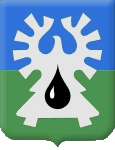        Управление экономического развитияПредварительные итоги социально –экономического развития города Урайза январь – сентябрь  2023 года и ожидаемые итоги за 2023 годоктябрь, 2023ВведениеПредварительные итоги социально–экономического развития города Урай за 9 месяцев 2023 года  и ожидаемая оценка за 2023 год основываются на данных Управления Федеральной службы государственной статистики по Тюменской области, Ханты-Мансийскому автономному округу – Югре и Ямало-Ненецкому автономному округу (Тюменьстат), структурных подразделений администрации города Урай, организаций и учреждений города.Социально - экономическое развитие города Урай осуществляется в соответствии с национальными целями и задачами, приоритетами направлениями, определенными в посланиях Президента Российской Федерации, документах стратегического планирования Ханты-Мансийского автономного округа – Югры, города Урай, и в рамках реализации 16 муниципальных программ города.04.09.2023 на территории города Урай создан оперативный штаб города Урай (постановление администрации города Урай от 04.09.2023 №1897) основными задачами которого являются:- координация деятельности органов публичной власти и организаций по охране общественного порядка, обеспечению общественной безопасности, охране военных, важных государственных и специальных объектов, объектов, обеспечивающих жизнедеятельность населения, транспорта, коммуникаций и связи, объектов энергетики, а также объектов, представляющих повышенную опасность для жизни, здоровья людей и для окружающей природной среды;- выработка предложений по введению особого режима работы объектов, обеспечивающих функционирование транспорта, коммуникаций и связи, объектов энергетики, а также объектов, представляющих повышенную опасность для жизни и здоровья людей и для окружающей природной среды;- принятие решений о проведении мероприятий по защите населения и территорий от чрезвычайных ситуаций природного и техногенного характера, а также по реализации мер для удовлетворения потребностей Вооруженных Сил Российской Федерации, других войск, воинских формирований, органов и нужд населения.Заседания Штаба проводятся по мере необходимости.Постановлением администрации города Урай от 19.08.2011 №2355 утвержден Реестр муниципальных услуг города Урай (далее - Реестр услуг). Актуальная редакция Реестра услуг размещается на официальном сайте органов местного самоуправления города Урай (http://uray.ru/informaciya-dlya-grazhdan/gosudarstvenniie-i-munitsipalniie-uslugi/munitsipalniie-uslugi/) .Перечень услуг, являющихся необходимыми и обязательными для предоставления администрацией города Урай муниципальных услуг, и порядок определения размера платы за их предоставление утверждены решением Думы города Урай от  27.09.2012 №79. Сведения об услугах размещены в государственной информационной системе Ханты-Мансийского автономного округа - Югры «Реестр государственных и муниципальных услуг Ханты-Мансийского автономного округа – Югры» http://rrgu.admhmao.ru/, на официальном сайте органов местного самоуправления города Урай (https://uray.ru/informaciya-dlya-grazhdan/gosudarstvenniie-i-munitsipalniie-uslugi/) и отражены на Едином портале государственных и муниципальных услуг (далее - ЕПГУ) (http://www.gosuslugi.ru).В Реестр услуг на 30.09.2023 включено 65 услуг (в том числе 55 муниципальных услуг и 10 услуг, предоставляемых муниципальными учреждениями). За 9 месяцев 2023 года оказано 721 474 (государственных (по переданным полномочиям),  муниципальных, услуг учреждений, в которых размещено муниципальное задание), из них в электронном виде – 713 756 услуг, что составляет 99%. В 2023 году на территории города Урай зарегистрировано 5 организации территориального общественного самоуправления, 4 из которых с образованием юридического лица:Местная общественная организация территориальное общественное самоуправление «Юго-Восточный» города Урай;-Местная общественная организация территориальное общественное самоуправление «Шаимский»; -Местная общественная организация территориальное общественное самоуправление «Уютный Дом»;-Местная общественная организация территориальное общественное самоуправления «Западный»;-Местная общественная организация территориальное общественное самоуправления «Солнечный» города Урай.Социальная политика1. Демографические показателиПо предварительной оценке на 01.10.2023 среднегодовая численность населения города Урай составила 41142 человека, что по отношению к аналогичному периоду прошлого года ниже на 0,02%.Основные демографические показатели по г.Урайтаблица 1По оценочным данным за отчетный период 2023 года наблюдается снижение рождаемости на 8,9%,  смертности на 20,1%. По оценке 2023 года ожидается рост коэффициента естественного прироста населения с -1,65% на 1000 населения в 2022 году до 0,05% на 1000 населения в 2023 году.Реализация демографической политики в городе Урай основана на национальных целях развития Российской Федерации по обеспечению устойчивого естественного роста численности населения и повышению ожидаемой продолжительности жизни. С целью выработки мер по повышению рождаемости постановлением администрации города Урай от 29.09.2023 №2075 «Об утверждении комплексного плана мероприятий по повышению рождаемости в городе Урай на 2023-2025 годы» был утвержден комплексный план, который включает в себя оценку демографического потенциала, а также комплекс мер по повышению рождаемости и поддержке семей с детьми в городе Урай.Численность пенсионеров в городе Урай  на 01.10.2023 составила 13738 человек, или 33,4% от общей оценочной численности постоянного населения  на 01.10.2023 – 41 144 человека. Численность получателей пенсий в сравнении с аналогичным периодом 2022 года увеличилась на 38 человек. В отчетном периоде 2023 года по сравнению с аналогичным периодом 2022 года произошло сокращение численности пенсионеров «по старости» на 39 человек и увеличение численности пенсионеров «по инвалидности» на 13 человек; «по случаю потери кормильца» на 10 человек; численности «получателей социальных пенсий» на 54 человека.Численность пенсионеров (человек)таблица 2Город Урай участвует в реализации портфеля проектов Ханты-Мансийского автономного округа – Югры «Демография», основанном на национальном проекте, который затрагивает сферы поддержки семей при рождении детей; создании условий для осуществления трудовой деятельности женщин, имеющих детей; создании условий для доступности дошкольного образования для детей в возрасте до трех лет; здорового образа жизни; активного долголетия и повышения качества жизни пожилых; занятия физической культурой и спортом. 2. Занятость населения и безработицаПо оценочным данным на 01.10.2023  из числа занятых в экономике среднесписочная численность работников, занятых на крупных и средних предприятиях города (без внешних совместителей), составила 10,402 тыс. человек  (96,5% к 01.10.2022). В отчетном периоде 30 организаций города представили информацию о сокращении численности работников в количестве 128 человек, фактически сокращено, высвобождено 90 человек.Численность граждан, обратившихся в КУ «Урайский центр занятости населения», уволенных в связи с ликвидацией организации либо сокращением штата работников с 01.01.2023 составила 38 человек. Работниками КУ «Урайский центр занятости населения» проводится информационно-разъяснительная работа по вопросам высвобождения, в том числе выездные консультации. Осуществляется издание информационно-раздаточного материала (памяток, буклетов). Вся необходимая информация размещается на информационных стендах, публикуется в печатных средствах массовой информации.Ситуация на рынке трудатаблица 3 В отчетном периоде по отношению к аналогичному периоду 2022 года в городе Урай наблюдается снижение напряженности на рынке труда и повышение уровня регистрируемой безработицы. В целях стабилизации ситуации на рынке труда в отчетном периоде продолжалась реализация мероприятий государственной программы «Поддержка занятости населения», направленных на содействие занятости населения. КУ «Урайский центр занятости населения» в постоянном режиме ведется работа с работодателями города Урай.В течение отчетного периода заключено 53 договора с 46 организациями города на 678 рабочих мест, в том числе:-  по организации общественных работ для временного трудоустройства незанятых трудовой деятельностью и безработных граждан – 20 договоров с 14 организациями города на 140 мест. Трудоустроено 126 ищущих работу и безработных граждан;- по организации временных работ для безработных граждан, испытывающих трудности в поиске работы  - 8 договоров с 8 работодателями города на 23 рабочих места. Трудоустроено 20 безработных граждан из числа граждан, испытывающих трудности в поиске работы;- по трудоустройству несовершеннолетних граждан в возрасте от 14 до 18 лет на временную работу - 25 договоров с 24 организациями города на 515 рабочих мест. Трудоустроено 489 несовершеннолетних граждан по профессиям: курьер, уборщик территорий.В рамках организации стажировки выпускников образовательных учреждений профессионального образования в возрасте до 25 лет, в целях приобретения ими опыта  работы по полученной профессии трудоустроено 8 выпускников образовательных учреждений профессионального образования, из них 7 выпускников БУ ХМАО-Югры «Урайский политехнический колледж», 1 выпускник ФГБОУ ВО «Югорский государственный университет».За январь-сентябрь 2023 года КУ «Урайский центр занятости населения» была организована и проведена 1 мини-ярмарка вакансий с УГО ООО «Всероссийское общество инвалидов», в которой приняли участие 8 человек. Работодателями было заявлено 8 вакансий. В результате проведенной мини-ярмарки трудоустроено 8 человек. Также было организовано и проведено две всероссийских ярмарки вакансий, в которых приняли участие 91 человек, 22 организации, работодателями было заявлено 104 рабочих места. К профессиональному обучению, по направлению КУ «Урайский центр занятости населения», приступили: 57 безработных граждан, 12 граждан предпенсионного возраста, 3 пенсионера и 19 женщин, находящихся в отпуске по уходу за ребенком в возрасте до трех лет, а так же имеющих детей дошкольного возраста, не состоящих в трудовых отношениях.  Получили государственную услугу по профориентации за отчетный период  1120 человек, по психологической поддержке 83 гражданина, по социальной адаптации – 85 безработных граждан.По мероприятию «Содействие трудоустройству незанятых инвалидов, в том числе инвалидов молодого возраста, на оборудованные (оснащенные) рабочие места» заключено  4 договора. Граждане из числа инвалидов трудоустроены по профессиям: уборщик производственных и служебных помещений, рабочий по комплексному ремонту зданий, бухгалтер, кухонный рабочий.По мероприятию «Содействие трудоустройству незанятых одиноких родителей, родителей, воспитывающих детей-инвалидов, многодетных родителей, женщин, осуществляющих уход за ребенком в возрасте до 3 лет» на 2023 год заключен 1 договор на оснащение постоянного рабочего места. Гражданка из числа одиноких родителей трудоустроена продавцом-кассиром.В целях расширения возможностей при поиске работы и повышения мобильности соискателей все вакансии, заявленные работодателями города Урай, в том числе для инвалидов, в КУ «Урайский центр занятости населения», размещаются на портале «Работа России» trudvsem.ru. Все услуги портала предоставляются бесплатно. Выгрузка актуальных вакансий на портал происходит в автоматическом режиме ежечасно. В целях организации работы по снижению неформальной занятости, легализации «серой» заработной платы и повышению собираемости страховых взносов во внебюджетные фонды в сфере легализации неформальных трудовых отношений на территории городского округа город Урай создана рабочая группа по снижению неформальной занятости, легализации «серой» заработной платы, повышению собираемости  страховых взносов во внебюджетные фонды городского округа город Урай (далее - Рабочая группа) (постановление администрации города Урай от 29.11.2019 №2876 «О рабочей группe по снижению неформальной занятости, легализации «серой» заработной платы, повышению собираемости страховых взносов во внебюджетные фонды города Урай»). За отчетный период состоялось  2 заседания Рабочей группы. Протоколы заседаний Рабочей группы размещены на официальном сайте органов местного самоуправления города Урай https://uray.ru/institution/komissiya-po-voprosam-socialno-yekono/ В результате работы Рабочей группы на 01.10.2023 на территории города Урай нарушений трудового законодательства в части ненадлежащего оформления трудовых отношений с работниками не выявлено. За 9 месяцев 2023 в результате ведения индивидуального учета закрепляемости на рабочих местах общее количество работников, заключивших трудовые договоры в ходе реализации мер по снижению неформальной занятости, составило 206 человек (физические лица – 90, индивидуальные предприниматели – 116), что составляет 79,2% от контрольного показателя на 2023 год - 260 человек.С целью регулирования социально-трудовых отношений и связанных с ними экономических отношений, согласования интересов работников и работодателей в целях обеспечения устойчивого развития экономики города Урай и на этой основе стабильного повышения уровня жизни в городе Урай создана Муниципальная трехсторонняя комиссия по регулированию социально-трудовых отношений (далее – Комиссия). За 9 месяцев 2023 года состоялось 1 заседание Комиссии в заочной форме. Протокол заседания Комиссии размещен на официальном сайте органов местного самоуправления города Урай https://uray.ru/institution/municipalnaya-trekhstoronnyaya-komissi/ 3.  Уровень жизни населения3.1. Заработная платаСреднемесячная начисленная заработная плата в расчете на одного работника по крупным и средним предприятиям города по оценочным данным на 01.10.2023 номинально возросла на 17,7% по отношению к 01.10.2022 (82311,7 рублей) и составила 96850,0 рублей. По оценке 2023 года среднемесячная начисленная заработная плата в расчете на одного работника по крупным и средним предприятиям составит 97100,00 рублей (рост к 2022 году составит 13,6%).Важно отметить, что информация о среднемесячной начисленной заработной плате формируется по данным статистического наблюдения в разрезе крупных и средних предприятий города, а также работников бюджетной сферы. 3.2 Пенсии, социальные выплаты и пособияЗа отчетный период 2023 года в сравнении с аналогичным периодом 2022 года наблюдается увеличение суммы назначенных государственных пенсий на 9,8%. Средний размер назначенной пенсии на 01.10.2023 составил 29 517,01 рублей (рост 9,1% к 01.10.2022 –27 046,79 рублей). Средний доход пенсионера с учетом начисленных дополнительных пенсий (без учета государственной помощи и доплат) составил 30 630,61 рублей (рост 8,8% к 01.10.2022 - 28 157,97  рубля). Соотношение среднемесячного дохода и прожиточного минимума пенсионера составило 180,70%.Одним из приоритетных направлений государственной политики в сфере пенсионного обеспечения является комплекс мер, направленных на улучшение материального положения всех категорий пенсионеров. Размер пенсий корректировался в соответствии с законодательством.Доходы, полученные пенсионерами  таблица 4В соответствии с законом  ХМАО-Югры от 07.07.2004 №45-оз «О поддержке семьи, материнства, отцовства и детства в Ханты-Мансийском автономном округе – Югре», законом Ханты-Мансийского автономного округа – Югры от 02.12.2005 №115-оз «О мерах по обеспечению прав детей-инвалидов на воспитание, обучение и образование, прав инвалидов на образование в Ханты-Мансийском автономном округе-Югре», федеральным законом от 19.05.1995 №81-ФЗ «О государственных пособиях гражданам, имеющим детей» предусмотрены детские пособия.Среди существующих социальных выплат можно выделить основные пособия, предусмотренные законодательством:	таблица 5Также, в Ханты-Мансийском автономном округе – Югре разработано и утверждено постановление Правительства Ханты-Мансийского автономного округа – Югры от 10.02.2023 №51-п «О едином перечне прав, льгот, социальных гарантий и компенсаций гражданам Российской Федерации, проживающим в Ханты-Мансийском автономном округе – Югре, принимающим участие в специальной военной операции, и членам их семей», регулирующее все вопросы по сопровождению югорчан, участвующих в специальной военной операции, и членов их семей.  Все социальные пособия и выплаты направлены на материальную поддержку, обеспечение достойного уровня жизни разных слоев населения, обеспечение доступности качественных услуг в области образования, здравоохранения, жилищно-коммунального комплекса.4. Социальная сфераВ августе 2023 проведена работа по реорганизации дошкольных образовательных организаций (далее - ДОУ) путём присоединения ДОУ №6, №19 к ДОУ №10; ДОУ №14 к ДОУ №8. Таким образом, на территории города Урай находится 14 действующих муниципальных бюджетных образовательных организаций, из них: 5 организаций дошкольного образования, 6 - общеобразовательных организаций и 3 учреждения дополнительного образования (1  - в сфере образования, 1 - в сфере культуры, 1 -  в сфере физической культуры и спорта).Для обучения детей школьного возраста с ограниченными возможностями здоровья действует КОУ ХМАО-Югры «Урайская школа-интернат для обучающихся с ограниченными возможностями здоровья», в которой на 01.10.2023 обучается 303 человека (на 01.10.2022– 269 человек). В целях обеспечения доступности качественного образования, соответствующего требованиям инновационного развития экономики и современным потребностям общества, а также всестороннего развития и самореализации подростков и молодежи, действует  муниципальная программа «Развитие образования и молодежной политики в городе Урай» на 2019-2030 годы, мероприятия которой, в том числе, направлены на реализацию национальных проектов «Демография» (региональный проект «Содействие занятости женщин – создание условий дошкольного образования для детей в возрасте до трех лет»,) и «Образование» (региональные проекты - «Современная школа», «Успех каждого ребенка»,  «Социальная активность», «Цифровая образовательная среда»). Дошкольное образованиеНа 01.10.2023 численность детей, посещающих муниципальные дошкольные образовательные организации, составила 2114 человек, что меньше на 7,1% относительно аналогичного периода 2022 года - 2276 человек. Основной причиной является сокращение рождаемости на территории города в предшествующем трехлетнем периоде.Во исполнение Указа Президента Российской Федерации от 07.05.2012 №599 «О мерах по реализации государственной политики в области образования и науки» 100% детей в  возрасте  от 3-х лет до 7 лет обеспечены  местами в муниципальных бюджетных дошкольных организациях. В целях исполнения национального проекта «Демография» регионального проекта «Содействие занятости женщин – создание условий дошкольного образования для детей в возрасте до трех лет» для создания дополнительных мест на базе муниципальных дошкольных образовательных организаций открыто 15 групп для детей от 1 до 3 лет. По состоянию на 01.10.2023 общий охват детей составил 105,8% или 437 человек (план на 2023 год  - 413 человек).Общее образованиеЧисленность учащихся муниципальных образовательных учреждений на территории города Урай составила 5284 человека. В отчетном периоде отмечено снижение  численности обучающихся на 1,4% относительно соответствующего периода прошлого года (на 01.10.2022 – 5359 человека).В целях развития одаренности учащихся города Урай проведен региональный этап всероссийской олимпиады школьников, в котором приняли участие 47 обучающихся (из них 2 победителя, 9 призеров), что на 7 человек больше чем в 2022 году. Олимпиадные состязания проведены по 15 общеобразовательным предметам.  В дни весенних и летних каникул была организована работа лагерей с дневным пребыванием  детей на базе учреждений образования, культуры  и спорта с общим охватом 1902 ребенка. Летом 2023 года был организован выездной отдых для 168 обучающихся.Во всех образовательных организациях города созданы ячейки Российского движения детей и молодежи «Движение первых» (РДДМ). Еженедельно проводятся занятия внеурочной деятельности «Разговоры о важном», на которых обсуждаются актуальные нравственные и общественно-политические вопросы.В целях воспитания высоких духовно-нравственных принципов, гражданской ответственности, любви и преданности своему Отечеству, формирования патриотических чувств на основе культурно-патриотических ценностей славных трудовых и боевых традиций российского народа, формирования навыков здорового образа жизни учащихся проведено более 200 мероприятий, в которых приняли участие 5298  обучающихся и 2185 воспитанников детских садов.На 01.10.2023 уровень значения целевого показателя «Доля муниципальных общеобразовательных учреждений, соответствующих современным требованиям обучения, в общем количестве муниципальных общеобразовательных учреждений» остался на уровне аналогичного периода 2022 года и  составил 96,9%. Реализация приоритетного направления развития сферы образования в городе Урай обеспечена выполнением мероприятий муниципальной программы «Развитие образования и молодежной политики в городе Урай» на 2019-2030 годы. Мероприятия муниципальной программы реализуются через национальный проект «Образование» (региональные проекты «Успех каждого ребенка», «Социальная активность», «Современная школа»)  с  использованием механизма проектного управления и направлены на достижение целевых показателей, установленных в проектах:1. Проект «Успех каждого ребенка»:- показатель «Охват детей деятельностью региональных центров выявления, поддержки и развития способностей и талантов у детей и молодежи, технопарка «Кванториум» и центра «IТ-куб» (по плану на 2023 год – 7,6%, факт на 01.10.2023 – 3,1% (162 человека от 5284 человек);- показатель «Доля обучающихся по образовательным программам основного и среднего общего образования, охваченных мероприятиями, направленными на раннюю профессиональную ориентацию, в том числе в рамках программы «Билет в будущее» (по плану на 2023 год – 37%, факт на 01.10.2023 – 12,1% (375 человек от 3106 школьников 5-11-х классов);- показатель «Количество субъектов Российской Федерации, выдающих сертификаты дополнительного образования в рамках системы персонифицированного финансирования дополнительного образования детей» (план на 2023 год – 1, факт на 01.10.2023 – 1).2. Проект «Социальная активность»:- Показатель «Общая численность граждан Российской Федерации, вовлеченных центрами (сообществами, объединениями) поддержки добровольчества (волонтёрства) на базе образовательных организаций, некоммерческих организаций, государственных и муниципальных учреждений, в добровольческую (волонтерскую) деятельность» (по плану на 2023 год - 0,011370 млн.чел., факт на 01.10.2023 –  0,006544 млн.чел.).3. Проект «Современная школа»:- Показатель «Доля педагогических работников общеобразовательных организаций, прошедших повышение квалификации, в том числе в центрах непрерывного повышения профессионального мастерства» (план на 2023 год – 52,2%, факт на 01.10.2023 - 34,8%  (98 человек от 282 общего числа педагогических работников);Процент обучающихся детей в 1 смену в муниципальных образовательных организациях города на 01.10.2023 вырос в сравнении с аналогичным периодом 2022 года и составил 75,4% (на 01.10.2022 – 74,3%).Дополнительное образованиеУслуги дополнительного образования в городе в сфере образования предоставляются муниципальным бюджетным учреждением дополнительного образования «Центр дополнительного образования» (далее - Центр), деятельность которого осуществляется по системе персонифицированного финансирования. На 01.10.2023 количество детей, посещающих Центр составило 846 человек. Важнейшим элементом структуры дополнительного образования являются школьные кружки и секции, которые развивают и поддерживают интерес учащихся к деятельности определенного направления, дают возможность расширить и углубить знания и умения, полученные в процессе учебы. Организована работа по специально разработанным индивидуальным программам с детьми-инвалидами и с одаренными детьми. За 9 месяцев 2023 года  педагогами Центра  проведено 64 мероприятия с общим охватом 6613 человек.Всего в отчетном периоде в конкурсах, олимпиадах, фестивалях различного уровня   участвовали 221 человек, из них - 45 победителей и 32 призера. Кроме того, в муниципальных общеобразовательных и детских дошкольных организациях города услуги дополнительного образования получают около 3291 и 810 человек соответственно. Также услуги по дополнительному образованию предоставляют некоммерческие организации  ЧОУ «Успех» (охват детей - 50 человек), ЧУ ДО «Духовное просвещение» (охват детей - 85 человек), ИП Ямалетдинова Д.В. (охват детей - 72 человека).Дополнительное образование в сфере культуры представлено муниципальным бюджетным учреждением дополнительного образования «Детская школа искусств». На 01.10.2023  количество учащихся в учреждениях дополнительного образования в сфере культуры и искусства увеличилось на 26 человек и составило 727 человек (на 01.10.2022 – 701 человек).За отчетный период 2023 года творческие коллективы приняли участие в 82 конкурсах (в том числе в 44 международных конкурсах) и получили 232 награды.Учреждением дополнительного образования в сфере спорта и физической культуры является Муниципальное автономное учреждение «СШ «Старт».Средняя численность учащихся спортивной школы по состоянию на 01.10.2023 составила 1770 человек. Средняя численность педагогического состава увеличилась на 1 человека относительно аналогичного периода 2022 года и составила 42 человека. Материально-спортивная база физической культуры и спорта в городе Урай включает 130 спортивных объектов, в том числе: 1 стадион с трибунами, 53 плоскостных  спортивных сооружений, 1 крытый каток, 22 спортивных зала, 4 плавательных бассейна, 1 биатлонный комплекс, 1 сооружение для стрелковых видов спорта и др. В отчётном периоде в сдаче норм ВФСК ГТО приняло участие 2349 человек (увеличение на 1156 человек  по сравнению с аналогичным периодом прошлого года), из них 1913 – учащиеся образовательных организаций города.Согласно утвержденному Единому календарному плану Региональных, межрегиональных, всероссийских и Международных физкультурных мероприятий и спортивных мероприятий города Урай, за отчетный период 2023 года было проведено 236 спортивных  мероприятия городского уровня. Самые масштабные мероприятия Всероссийского значения, такие как XLI открытая Всероссийская массовая лыжная гонка «Лыжня России»,  Всероссийский день бега «Кросс нации» - 2023, а так же спортивные мероприятия окружного значения, такие как межмуниципальный Чемпионат по решению шахматных комбинаций, XIV открытый региональный турнир по боксу, региональные соревнования по плаванию «Жемчужина Приобья», Первенство ХМАО-Югры по гандболу среди юношей и девушек до 14 лет. Всего в мероприятиях приняли участие  8177 человек.Основные показатели физкультурных и спортивно-массовых мероприятий                                                                                                                                таблица 7                                                           Постановлением администрации города Урай от 25.09.2018 №2470 утверждена   и успешно реализуется муниципальная программа «Развитие физической культуры, спорта и туризма в городе Урай и укрепления здоровья граждан города Урай» на 2019-2030 годы (далее муниципальная программа), мероприятия которой направлены на создание условий для физического и спортивного  совершенствования и укрепления здоровья жителей города Урай, укрепление материально-технической базы для занятий физической культурой и спортом и внедрение новых форм организации физкультурно - оздоровительной и спортивно-массовой работы. Мероприятия муниципальной программы реализуются в рамках национального проекта «Демография» (региональный проект «Спорт – норма жизни) и отражаются в показателях:1. «Доля населения систематически занимающегося физической культурой и спортом, в общей численности населения» составляет 65,0% (план на 2023 год – 65,0%); 2. «Уровень обеспеченности граждан спортивными сооружениями исходя из единовременной пропускной способности объектов спорта» составляет 59,8% (план на 2023 год – 60,8%). На базе МАУ «СШ «Старт» был организован лагерь с дневным пребыванием детей во время весенних каникул с охватом участников 135 человек и во время летних каникул с охватом 225 человек.Профессиональное образование Сфера среднего профессионального образования на территории города Урай представлена БУ ХМАО-ЮГРЫ «Урайский политехнический колледж» (далее - Урайский политехнический колледж).  Численность студентов, обучающихся в Урайском политехническом колледже, на 01.10.2023 увеличилась на 7,5% относительно 01.10.2022 (931 человек) и составила 1001  человек, в том числе: - по программам подготовки квалифицированных  рабочих, служащих - 219 человек;- по программам  подготовки  специалистов среднего звена - 782 человека. Урайский политехнический колледж готовит студентов по 11 специальностям.    Наиболее востребованными на предприятиях города являются выпускники по специальностям электромонтеры по ремонту и обслуживанию, автомеханики, операторы нефтяных и газовых скважин.За отчётный период количество выпускников в сравнении с аналогичным периодом 2022 года увеличилось на 6,9% (на 01.10.2022 - 204 человека) и составило 218 человек.По итогам I Регионального этапа конкурса по профессиональному мастерству «Профессионалы» в ХМАО-Югре в 2023 году в Урайском  политехническом колледже определены 6 победителей в 5 компетенциях.5. Молодежная политика В городе Урай в сфере молодежной политики осуществляет свою деятельность муниципальное автономное учреждение молодежной политики города Урай «Центр молодежных и гражданских инициатив» (МАУ МП «ЦМИГИ»). За отчетный период 2023 года проведено 114 молодежных и добровольческих (волонтерских) мероприятий с общим охватом участников более 18620 человек, из них около 6500 молодежи. Одними из крупнейших и масштабных мероприятий стали: фестиваль ко дню молодёжи «ЖАРА», проектная школа «Моя идея», молодежный форум «Развитие.Урай.Молодежь», Кибертурнир на кубок главы города Урай, образовательно-развлекательная игра «Гигамозг», всероссийская игра «Р.И.С.К.». В добровольческой (волонтерской) сфере массовыми акциями стали «Окопная свеча», «Блокадный хлеб», «Звезды Героев», «Георгиевская ленточка», «Красная гвоздика», автопробег, посвящённый Дню Флага РФ «Под Флагом России».Также в отчетном периоде активно работал муниципальный штаб «#МыВместе» по оказанию гуманитарной помощи военнослужащим специальной-военной операции (СВО) и жителям Донбасса. С начала объявления Президентом Российской Федерации СВО штабом города Урай было направлено более 30 тонн гуманитарного груза в зону СВО. Волонтёры штаба оказали адресную помощь 149 заявителям - родственникам военнослужащих  (доставка продуктов пожилым родственникам, помощь с бытовыми проблемами, такими как замена розеток и проводки, ремонт прогулочной коляски, колка дров и т.д.).В городе с 01.06.2023 возобновлено летнее трудоустройство несовершеннолетних граждан. Заключено соответствующее соглашение между КУ ХМАО-Югры «Урайский центр занятости населения» и МАУ МП «ЦМИГИ». За летний период было организовано 3 ежемесячные рабочие смены. Работали несовершеннолетние в должности «Уборщик территории» на закрепленных городских местах общего пользования. Всего по состоянию на 01.10.2023 трудоустроен 151 несовершеннолетний гражданин. Специалистами МАУ МП «ЦМИГИ» ведется активная работа по привлечению молодежи в форумную кампанию и грантовые конкурсы. Молодым людям, проявившим инициативу, оказывается консультационная помощь в оформлении проектов. На сайте «Росмолодёжь.Гранты» за три заочных конкурса было подано около 50 проектов, 7 из них на Микрогранты. В первом заочном конкурсе победителями стали 2 человека с проектами «Говорим по- русски», «Перезагрузи себя. Перезагрузи других. Перезагрузи мир». В микрогрантах - 1 победитель с проектом «Мультстудия «ЭкоЛукошко». На второй заочный конкурс было подано 23 заявки, результаты будут известны в январе 2024 года. Общая сумма грантовой поддержки составила 951 тыс. рублей.6. КультураНа территории города Урай в сфере культуры осуществляет деятельность МАУ «Культура», включающее в себя структурные подразделения: Культурно-исторический центр, в составе которого централизованная библиотечная система (3 библиотеки) и музей истории города Урай; 2 учреждения культурно-досугового типа: ККЦК «Юность Шаима», КДЦ «Нефтяник»; Парк культуры и отдыха. В отчетном периоде учреждениями культурно-досугового типа (киноконцертный цирковой комплекс «Юность Шаима» и культурно-досуговый центр «Нефтяник») проведено 488 мероприятий, что больше аналогичного периода прошлого года на 43,9% (прошлом году – 339 мероприятий). Количество клубных формирований на 01.10.2023 увеличилось на 1 единицу в отношении к аналогичному периоду прошлого года и составило 26 единиц. Количество участников в клубных формированиях - 662 человека.Количество посещений на киносеансах увеличилось на 56,5% в отношении к аналогичному периоду прошлого года (на 01.10.2022 – 12 302 посещений) и составило 19 250 посещений. На основании Регламента по предоставлению государственных услуг на официальном сайте http://uraylib.ru предоставляется удаленный доступ к оцифрованным изданиям, хранящимся в библиотеках и к справочно-поисковому аппарату библиотек, базам данных. Количество обращений к оцифрованным изданиям в отчётном периоде составило 697 раз, что больше на 27,2% (за 9 месяцев 2022 года – 548 раз). Количество мероприятий проведенных в централизованной библиотечной системе за 9 месяцев 2023 года составило 1096 единиц, что больше на 57,2% (аналогичный период прошлого года – 697 единиц). Основные показатели деятельности  централизованной библиотечной системы                                                                                                                                             таблица 8                                                                                                                                                           Музей истории города Урай работает по образовательно-просветительским программам «Мой город», «Здравствуй, музей», «Преодоление», «Музейные каникулы». В музее действуют 3 клуба: «Традиция», «Наследие», «Луч знаний» (для слепых и слабовидящих людей). За 9 месяцев 2023 года экспонировались 52 выставки, что по сравнению с прошлым периодом больше на 4 выставки. За 9 месяцев 2023 года основной фонд музея увеличился на 278 единиц и составил 27 796 экспонатов (за 9 месяцев  2022 года – 27 518 экспонатов). Посещаемость музея в отчетном периоде увеличилась на 59,7% относительно 9 месяцев 2022 года и составила 26 106 человек, из них дети 13 274 человека (за 9 месяцев 2022 года – 16 343 человек, из них дети 8 934 человека). В 2023 году Парк культуры и отдыха  открыл сезон с 28.04.2023 и завершил работу 17.09.2023.  За период работы Парка культуры и отдыха зарегистрировано 33 074 посещения, из них 4 108 – льготное посещение (многодетные семьи).   С целью укрепления единого культурного пространства, создание комфортных условий и равных возможностей доступа населения к культурным ценностям, цифровым ресурсам,  самореализации и раскрытия таланта каждого жителя города на территории  города Урай постановлением администрации города Урай от  27.09.2021 №2351 утверждена и успешно реализуется муниципальная программа «Культура города Урай», программа социальной поддержки молодёжи «Пушкинская карта» (общее количество событийных мероприятий в рамках программы «Пушкинская карта» – 213, что по сравнению  с прошлым периодом увеличилась на 165 мероприятий (за 9 месяцев 2022 года – 48 мероприятий), количество реализованных билетов для молодёжи от 14 до 22 лет – 2 342, что по сравнению с прошлым периодам увеличилась на 1 699 билетов (за 9 месяцев 2022 года –  643 билета).7. Некоммерческие организации По состоянию на 01.10.2023 года количество социально-ориентированных некоммерческих организаций, зарегистрированных в городском округе Урай – 62, из них в течение 9 месяцев 2023 года создано 4 новые организации: 1. Автономная некоммерческая организация «Ремесленная мастерская «Папа Лис»;2. Местная общественная организация города Урай "Национально-культурный  центр татарского и башкирского народов;3. Местная общественная организация «Федерация ДЗЮДО города Урай»;4. Местная национально-культурная общественная организация «Азербайджанская Диаспора города Урай». Социально-ориентированные некоммерческие организации (далее – СО НКО) города Урай показывают высокую активность по участию в конкурсах на получение грантов Президента Российской Федерации и гранта Губернатора Ханты-Мансийского автономного округа – Югры.В отчетном периоде было подано 18 заявок, из них 4 проекта получили грантовую поддержку на общую сумму  6 616 391,40 рублей:Президентский грант: - Местная общественная организация города Урай по поддержке развития и популяризации физической культуры и спорта «Арена Спорта», проект «Ролики. Мечты. Игры»;- Городская местная общественная организация «Федерация биатлона города Урай», проект «Кубок Федерации биатлона – 2024».Губернаторский грант: - Автономная некоммерческая организация Центр развития культуры, искусства и туризма «Потомки Конды», проект «Экспозиционно – выставочный комплекс «Русская усадьба в мансийском пауле» 3 этап «Постройки для хозяйственных работ» в русской усадьбе»;- Региональная общественная организация Ханты-Мансийского автономного округа–Югры содействия развитию образования и просвещения «УЧИТЕЛЬ-ВОЛОНТЕР», проект «Мобильное приложение «Добрые уроки».В рамках муниципальной программы «Развитие гражданского общества на территории города Урай», утвержденной  постановлением администрации города Урай от 29.09.2021 № 2359, получателями грантов в форме субсидии из бюджета городского округа Урай СО НКО, не являющимися (государственными) муниципальными учреждениями на реализацию социально значимых проектов стали 9 организаций на общую сумму 10 040 000, 22 рублей:в сфере культуры:- Урайская городская общественная организация ветеранов (пенсионеров) войны, труда, Вооруженных Cил и правоохранительных органов - реализация проекта «Код активного долголетия» (количество благополучателей – 1 400  человек); - Автономная некоммерческая организация «Центр эстетического развития «Свободный театр» - на реализация проекта «Творчество Островского – творцам Урая» (количество благополучателей – 950 человек);- Частное учреждение дополнительно образования «Центр творческого развития и гуманитарного образования «Духовное просвещение» - реализация проекта «Диалог мудрости» (количество благополучателей – 277 человек);- Урайская городская национально-культурная общественная организация «Русичи» - реализация проекта «Народная мозаика» (количество благополучателей 500 человек);- Хуторское казачье общество «Хутор Шаимский» получена субсидия на реализацию проекта «Казачья культура. Возрождение.» (количество благополучателей 90 человек).в сфере физической культуры и спорта:-Урайская городская общественная молодежная организация -  реализация проекта «Развитие парашютно-десантной подготовки» (количество благополучателей – 100 человек).в сфере социальной защиты: - Урайская местная общественная организация Ханты - Мансийской окружной организации Общероссийской общественной организации «Всероссийское общество инвалидов» -реализация проекта «Все мы разные, но все мы вместе» (количество благополучателей - 931 человек).в сфере охраны окружающей среды и защиты животных:- Автономная некоммерческая организация помощи бездомным животным «101 ДВОРЯНИН» получена субсидия на реализацию социально значимого проекта  «Рядом Друг» (количество благополучателей – 500  человек);- Местная общественная организация помощи животным города Урая «Девять жизней» получена субсидия на реализацию проекта «В гостях у Кошки» (количество благополучателей – 50 человек).8. ЗдравоохранениеСистему здравоохранения на территории города Урай представляют бюджетное учреждение ХМАО-Югры «Урайская городская клиническая больница», автономное учреждение ХМАО-Югры «Урайская городская стоматологическая поликлиника» и бюджетное учреждение ХМАО-Югры «Урайская окружная больница медицинской реабилитации». Деятельность учреждений здравоохранения  направлена на обеспечение медико-санитарной помощи, а также на оказание специализированной, в том числе и высокотехнологичной помощи населению. На территории города находится также казенное учреждение Ханты-Мансийского округа-Югры «Урайский специализированный Дом ребенка» с численностью врачей и среднего медицинского персонала на 01.10.2023 – 31 человек (врачи – 6 человек, средний медицинский персонал – 25 человек) и коечным фондом в 48 коек, в том числе койки круглосуточного пребывания – 36, койки дневного стационара 12.Основные показатели в сфере здравоохранениятаблица 9В отчетном периоде отмечено увеличение объема медицинской помощи, предоставляемой муниципальными учреждениями здравоохранения, в среднем на 4,8% по отношению к аналогичному периоду прошлого года. Динамика показателей заболеваемости и смертности населениятаблица 10С целью формирования приоритетов здорового образа жизни, профилактики инфекционных заболеваний среди населения города Урай реализуется подпрограмма 3 «Укрепление общественного здоровья граждан города Урай» муниципальной программы «Развитие физической культуры, спорта и туризма в городе Урай и укрепление здоровья граждан города Урай» на 2019 - 2030 годы, а также «Комплексный план мероприятий по профилактике гриппа и острых респираторных вирусных инфекций на территории муниципального образования город Урай на период 2023-2027 годы».9. ТуризмСфера туризма в городе Урай принадлежит к сфере услуг, которая находится на стадии развития, но является одной из привлекательных отраслей экономики. С целью создания условий для развития внутреннего и въездного туризма на территории города Урай реализуется муниципальная программа «Развитие физической культуры, спорта и туризма в городе Урай и укрепление здоровья граждан города Урай» на 2019-2030 годы (подпрограмма II «Создание условий для развития туризма в городе Урай»).  В рамках мероприятия «Разработка туристических маршрутов» действует 8 маршрутов: «Урай спортивный», «КосмоКвест», «Комсомольцы – молодые строители города», «Первые на Конде», «Нескучный парк», обзорная экскурсия по городу, Экскурсия на исторический комплекс первого нефтепромысла «Сухой Бор», пешеходная экскурсия «Урай спортивный».Развитие туризма проходит по таким  направлениям как этнографический туризм, культурно-познавательный (экскурсионный) туризм, деловой туризм. Культурно-познавательный туризм реализуется на базе  Культурно-исторического центра, в Музее истории города Урай. За отчетный период были проведены 57 пешеходных экскурсий, в которых приняло участие 1 183 человека, 12 тематических выставок, 9 календарных выставок, 8 персональных выставок, 17 передвижных выставок, в которых приняло участие 26 106 человек, из них – 13 274 детей.Этнографический туризм представлен деятельностью Общины коренных малочисленных народов Севера «Элы Хотал» в этнографическом центре «Силава». На 01.10.2023 года в Этноцентре отдохнули 2 717 человек, из них 103 ребёнка. Деловой туризм представляют командированные сотрудники нефтяной и сопутствующих отраслей, проживающие в гостиницах города.  В основном это граждане из Башкирии, Свердловской области, Омска, Челябинска и Перми. Иностранные граждане прибывают в наш город из Казахстана и Украины. В городе насчитывается 4 различных средства размещения гостей, которым воспользовались 4 216 человек.II. Экономическая политика1. Промышленное производствоПо оценочным данным на 01.10.2023 отгружено товаров собственного производства, выполнено работ и услуг собственными силами по видам экономической деятельности по крупным и средним предприятиям  6230,26 млн. рублей (101,7% к аналогичному периоду 2022 года). По предварительной оценке за 2023 год объем отгруженных промышленных товаров собственного производства, выполненных работ и услуг по виду экономической деятельности по крупным и средним  предприятиям составит 8328,25 млн. рублей (102,5% к 2022 году). Индекс промышленного производства к аналогичному периоду прошлого года 99,91%. Динамика объема отгруженных товаров собственного производства, выполненных работ и услуг собственными силами по видам экономической деятельности по крупным и средним предприятиям города Урайтаблица 1Объем отгруженных промышленных товаров собственного производства, выполненных работ и услуг по виду экономической деятельности «Добыча полезных ископаемых» по оценке за 9 месяцев 2023 года составил 2493,57 млн. рублей (101,2% в фактических ценах к аналогичному периоду 2022 года). Индекс производства к аналогичному периоду прошлого  года – 98,60%. Объем отгруженных товаров собственного производства, выполненных работ и услуг по виду экономической деятельности «Обрабатывающие производства» по оценке за 9 месяцев 2023 года составил 2237,57 млн. рублей (101,6% в фактических ценах к аналогичному периоду прошлого года). Индекс производства к уровню предыдущего года – 98,66%.Объем отгруженных товаров по разделу «Обеспечение электрической энергией, газом, паром; кондиционирование воздуха» по оценке за 9 месяцев 2023 года  составил 1339,92  млн. рублей (102,8%  к  аналогичному периоду 2022 года).  Индекс производства к уровню предыдущего года – 92,31%. Объем отгруженных товаров по разделу «Водоснабжение; организация сбора и утилизации отходов, деятельность по ликвидации загрязнений, сбор и обработка сточных вод» по оценке за 9 месяцев 2023 года составил 159,20 млн. рублей (101,0% к аналогичному периоду 2022 года). Индекс производства к аналогичному периоду прошлого года – 93,22%.2. Агропромышленный комплексПроизводство сельскохозяйственной продукции в городе Урай осуществляется сельскохозяйственным предприятием АО «Агроника», крестьянскими (фермерскими) хозяйствами, личными  подсобными  хозяйствами.За 9 месяцев 2023 года реализация продукции собственного производства  АО «Агроника» составила  97,3 млн. рублей (снижение на 5,6% к аналогичному периоду 2022 года). По состоянию на 01.10.2023 в животноводческом комплексе содержится 654 голов  крупного рогатого скота, что ниже уровня значения показателя аналогичного периода 2022 года на 9,3%. В структуре основного стада крупного рогатого скота находится 297 коров, что выше уровня прошлого года на 21 голову. Производство основных видов сельскохозяйственной продукции в АО «Агроника»таблица 2За анализируемый период показатели по валовому надою молока к уровню прошлого года ниже на 28,7% или на 425,9 тонны, что объясняется обновлением дойного стада в части приобретения первотелок. Производство (реализация) масла животного ниже уровня аналогичного периода прошлого года на 1,0 тонну и составляет 95,3%, что объясняется снижением валового производства молока. Производство (реализация) цельномолочной продукции ниже уровня аналогичного периода прошлого года на 311,1 тонн и составляет 82,4%, что объясняется снижением валового производства молока.Производство мяса в живом весе ниже уровня аналогичного периода предшествующего года на 82,8 тонны и составляет 37,4%, производство (реализация) скота в живом весе выше уровня аналогичного периода прошлого года в 2,2 раза и составляет 1,3 тонны. Рынком сбыта молока и молочной продукции являются предприятия  социальной сферы автономного округа, объекты розничной торговли в городах Урай, Ханты-Мансийск, Югорск, Нягань, Советский, Сургут.На территории города Урай осуществляют свою деятельность 5 крестьянских (фермерских) хозяйства (КФХ). За январь - сентябрь 2023 года отмечается рост поголовья кроликов на 35,5% (на 01.10.2023 – 340 голов,  на 01.10.2022 – 251 голова).Деятельность личного подсобного хозяйства (ЛПХ) осуществляют Меликян А.К., Мамуров Г.Т.  В соответствии с данными похозяйственной книги у граждан, ведущих ЛПХ, содержится крупный рогатый скот (КРС) – 7 голов, в том числе коровы – 4 головы.В целях создания условий для развития сельскохозяйственных товаропроизводителей действует подпрограмма III «Развитие сельскохозяйственных товаропроизводителей» муниципальной программы «Развитие субъектов малого и среднего предпринимательства, потребительского рынка и сельскохозяйственных товаропроизводителей города Урай» (далее – муниципальная программа), в рамках которой за 9 месяцев 2023 года выплачены субсидии в сумме 21 383,6 тыс.руб., предоставленные 1 сельскохозяйственному товаропроизводителю (АО «Агроника»), в том числе на поддержку и развитие животноводства в сумме 17 693,8 тыс.руб., на поддержку и развитие малых форм хозяйствования в размере 3 689,8 тыс.руб. (в целях возмещения части затрат, связанных с приобретением сельскохозяйственной техники). 3. Предпринимательская деятельность3.1. Развитие малого и среднего предпринимательстваПо данным Единого реестра субъектов малого и среднего предпринимательства Федеральной налоговой службы России (далее – Единый реестр) по состоянию на 01.10.2023 зарегистрировано 1 211 субъектов малого и среднего предпринимательства (далее МСП), показатель снизился на 1,4% по сравнению с 01.10.2022 (1228 МСП). По состоянию на 01.10.2023 в городе Урай вновь зарегистрированы 134 субъекта малого и среднего  предпринимательства. Количество «самозанятых» за отчетный период увеличилось на 533 человека и составило 2242 человека.Показатели развития малого и среднего предпринимательстватаблица 3* Оценка на 2023 год В рамках реализации национального проекта «Малое и среднее предпринимательство и поддержка индивидуальной предпринимательской инициативы» через мероприятия муниципальной программы «Развитие малого и среднего предпринимательства, потребительского рынка и сельскохозяйственных товаропроизводителей города Урай» (далее – муниципальная программа) за 9 месяцев 2023  года оказаны следующие виды поддержки:- финансовая поддержка оказана 16 субъектам малого и среднего предпринимательства на общую сумму 2 789,7 тыс. рублей на возмещение части затрат на приобретение оборудования, аренду нежилых (не муниципальных) помещений, на  оплату коммунальных услуг нежилых помещений; - имущественная поддержка. Муниципальное имущество, включенное в Перечень муниципального имущества для поддержки МСП и переданное на льготных условиях субъектам МСП по состоянию на 30.09.2023 – 40 единиц. За период с 01.01.2023 по 30.09.2023 муниципальная преференция путем передачи в аренду муниципального имущества без проведения торгов была предоставлена 11 субъектам МСП, осуществляющим деятельность в социально - значимых направлениях. - Информационно-консультационная поддержка. За 9 месяцев 2023 года было оказано информационно - консультационной поддержки 836 субъектам МСП.3.2. Креативные индустрииВ соответствии с направлениями (сферами) креативных индустрий, определенными статьей 8 Закона ХМАО - Югры от 27.07.2020 № 70-оз «О креативных индустриях в Ханты-Мансийском автономном округе - Югре», в реестр креативных индустрий Ханты – Мансийского автономного округа – Югры включены 11 субъектов малого и среднего предпринимательства города Урай.В целях  активизации МСП, самозанятых граждан в сфере креативных индустрий субъектам оказывается консультационная, информационная поддержка по вопросам финансовой, имущественной, образовательной поддержки, информационно-коммуникационном продвижении креативных индустрий и продукции.На официальном сайте органов местного самоуправления города Урай в информационно-телекоммуникационной сети «Интернет» и на Инвестиционном портале города Урай размещен баннер «Креативные индустрии», где обновляется информация о мерах поддержки и перечень субъектов города Урай, включенных в Реестр креативных индустрий.4. Формирование благоприятного инвестиционного климатаОбъем инвестиций в основной капитал организаций (без субъектов малого предпринимательства и объема инвестиций, не наблюдаемых прямыми статистическими методами) по городу Урай на 01.10.2023 оценивается в 2500,0 млн.рублей, к соответствующему периоду 2022 года (в фактических ценах) показатель составил 104,5%. За 9 месяцев 2023 года субъектами малого и среднего предпринимательства реализовано 36 проектов, в результате реализации которых создано порядка 103 новых рабочих места. Основная доля реализованных инвестиционных проектов приходится на сферу розничной торговли – 24 объекта. Успешно реализован  проект в сфере многоквартирного жилищного строительства. Общий объём внебюджетных инвестиций составил более 229,0 млн.рублей. В стадии реализации находятся 11 проектов, инвестиционной ёмкостью порядка 620,0 млн.рублей в сфере многоквартирного жилищного строительства, технического обслуживания и ремонта автотранспортных средств (объект придорожного сервиса), розничной торговли и общественного питания, в рамках которых планируется создание более 15 рабочих мест. Организована работа технологичной коммуникации в современной среде интернет-технологий – инвестиционный портал Урая, с целью повышения уровня информированности инвесторов и бизнес-сообщества об инвестиционном потенциале, возможностях и проектах города (предложениях к реализации - свободные земельные участки и объекты муниципального имущества, предоставляемые в аренду), а также о представляемой финансовой и имущественной поддержке и льготах.  Ежеквартально актуализируется информация о земельных участках для реализации проектов под размещение производственных объектов, объектов коммунально-бытового и социально-культурного назначения.5. Строительство и улучшение жилищных условийОбъем работ, выполненных по виду деятельности «Строительство» 
по оценочным данным за 9 месяцев 2023 года составил 512,2 млн. рублей или 102,2% к уровню аналогичного периода 2022 года.В рамках реализации национального проекта «Жилье и городская среда» по состоянию на 01.10.2023 введено в эксплуатацию 8,961 тыс.м² жилья (многоэтажного, индивидуального строительства и жилых (садовых) домов на территории СОНТ).Фактический показатель ввода жилья по состоянию на 01.10.2023 составил 46% от планового значения на 2023 год (19,6 тыс.м² жилья). В 3 квартале 2023 года многоквартирные жилые дома не вводились.Ведется строительство многоквартирных жилых домов:7-ми этажного дома в мкр.1 «Д», дом №5, готовность объекта - 100%;7-ми этажного дома в мкр.1 «Д», участок №3, дом №6, готовность объекта - 46%. Плановая дата ввода 31.12.2023.Застройщиком ООО «Выбор» получено разрешение на строительство по МЖД в мкр.1 «Г» участок 34 (на месте жилых домов  №№39, 40).Объем строительных работ в основном обеспечивается за счет реализации жилищного строительства, а также создания объектов социальной и транспортной инфраструктуры. Главным источником финансирования строительства жилья в городе остаются привлеченные средства, в том числе средства населения.  В целях создания условий для развития жилищного строительства и обеспечения населения доступным жильем, сокращения непригодного для проживания жилищного фонда,  повышения  комфортности общественных пространств на территории города Урай  через механизм проектного управления в период 2023-2026 годы реализуется муниципальный проект «Развитие территорий города Урай в части строительства многоквартирных домов и прилегающих пространств». План финансового обеспечения проекта предусматривает до 5 000,0 млн.рублей. По итогам реализации проекта будет сокращен непригодный для проживания жилищный фонд (порядка 7,5% ежегодно от общей площади жилых помещений), увеличена площадь земельных участков, вовлеченных в оборот в целях жилищного строительства, увеличен объем жилищного строительства, увеличено количество семей, улучшивших жилищные условия.За отчетный период завершено расселение 9 многоквартирных жилых домов общей площадью 4,4 тыс.м2.  Осуществлен снос 7 многоквартирных жилых домов площадью 3,2 тыс.м2. В рамках жилищных программ свои жилищные условия улучшили 73 семьи, в том числе по следующим категориям: 6 - очередников, 48 - переселенные из аварийного жилья, 9 - молодые семьи, 6 детей-сирот и другие. На 01.10.2023 численность семей, состоящих на учете в качестве нуждающихся в жилых помещениях, составляет 393. Одним из самых масштабных социальных объектов для города Урай при поддержке Правительства Ханты-Мансийского автономного округа - Югры стало строительство нового корпуса стационара с прачечной. На текущую дату ведутся работы по внутренней отделке помещений (все блоки), облицовка фасада, благоустройство прилегающей территории. Общая готовность объекта - 67%.По результатам отбора проектов строительства объектов, проведенного Министерством просвещения РФ в рамках государственной программы Ханты-Мансийского автономного округа-Югры «Развитие образования», ведется строительство еще одного социального объекта - средней школы в мкр. 1 «А» (Общеобразовательная организация с универсальной безбарьерной средой) на 900 мест. Период реализации проекта 2023-2024 годы.В соответствии с муниципальной программой «Формирование комфортной городской среды города Урай», утвержденной постановлением администрации города Урай от 27.09.2022 №2377, в рамках регионального проекта «Формирование комфортной городской среды» проведено благоустройство общественной территории, победившей на рейтинговом голосовании в 2022 году – «Зона отдыха по ул. Механиков».  В соответствии с разработанной проектной документацией и доведённым финансированием запланировано создание спортивной и детской площадок, организация освещения и видеонаблюдения. По состоянию на текущую дату проведены работы по устройству спортивной и детской площадок, обустроены пешеходные зоны, установлена система видеонаблюдения.Завершены работы по благоустройству двух территорий города - скейт-парка на территории ограниченной улицей Космонавтов и улицей Шаимской и  дворовой территории микрорайона «Западный» район жилого дома №13.  В рамках государственной программы «Развитие физической культуры и спорта» заключен муниципальный контракт на выполнение работ по устройству спортивной площадки в районе жилого дома №5 микрорайона 1. 6. Потребительский рынокНа потребительском рынке города Урай по состоянию на 01.10.2023 функционирует 447 объектов (на 01.10.2022 – 427 объектов, рост на 4,7%). Инфраструктура розничной торговли на территории города Урай достаточно развита, осуществляют деятельность стационарные и нестационарные торговые объекты.Структура потребительского рынкатаблица 4За отчетный период в городе Урай открылись новые объекты федеральной и региональной сети магазинов: («Бристоль»,  «Красное&Белое», «Пятерочка», «Монетка», сеть строительных и отделочных материалов «СОМ»). Количество магазинов, принадлежащих сетевым структурам различного уровнятаблица 5В целях исполнения распоряжения Правительства Российской Федерации от 30.01.2021 №208-р проведены мероприятия по расширению возможностей сбыта продукции отечественных производителей товаров: проведено 6 ярмарок выходного дня. Участниками ярмарок были представители крестьянско-фермерских хозяйств, юридические и физические лица, индивидуальные предприниматели (в т.ч. из других регионов).В целях обеспечения жителей города Урай качественной и экологически чистой сельскохозяйственной продукцией определены 3 открытых торговых площадки для организации торговли сельскохозяйственной продукцией, рассадой, саженцами, дикоросами - для граждан, ведущих личные подсобные хозяйства.По состоянию на 01.10.2023 на потребительском рынке города Урай осуществляют деятельность 76 объектов общественного питания на 2 828 посадочных мест, в т.ч. 60 объектов общедоступной сети на 1277 посадочных мест; 16 объектов закрытой сети на 1551 посадочное место. Количество объектов общественного питания за отчетный период по отношению к соответствующему периоду прошлого года увеличилось на 5 объектов (7%).     По состоянию на 01.10.2023 бытовое обслуживание населения в городе осуществляют 103 предприятия. 7. Жилищно-коммунальный комплексВ сфере жилищно-коммунального хозяйства основной задачей  является повышение качества жизни населения города, поддержание системы коммунального обеспечения города Урай в работоспособном состоянии, развитие и модернизация городского коммунального хозяйства, а также улучшение качества жизни населения за счет реализации энергосберегающих мероприятий.Жилищно-коммунальное хозяйство города Урай включает в себя: МКУ «Управление жилищно-коммунального хозяйства города Урай» (на правах органа управления в сфере ЖКХ), открытые акционерные общества: АО «Водоканал», АО «Урайтеплоэнергия», АО «Шаимгаз», АО «РЭС - Запад», АО «ГазпромЭнергоСбыт», ООО Ритуальных услуг, ООО «ЭкоТех».В настоящее время в городе Урай действуют 12 управляющих компаний, обслуживающих жилищный фонд, 5 товариществ собственников жилья. Динамика основных показателей в сфере  жилищно-коммунального хозяйстватаблица 6АО «Урайтеплоэнергия» обеспечивает производство, передачу и распределение тепловой энергии и горячей воды потребителям города Урай.  В эксплуатации предприятия находятся 11 муниципальных котельных.  За 9 месяцев 2023 года полезный отпуск составил 136 669 Гкал, в том числе населению 92 739 Гкал.АО «Водоканал» оказывает коммунальные услуги по обеспечению населения и предприятий города холодной водой, отводом и очисткой стоков. Качество подаваемой питьевой воды соответствует требованиям СаНПиН 2.1.4.1074-01.2.1.4, ежедневно ведется контроль за содержанием железа в воде и обеззараживание гипохлоридом натрия. По состоянию на 01.10.2023 выполнен капитальный ремонт напорного канализационного коллектора от КНС-4 до канализационного колодца 2А-149 инв.№101030001127 (от КНС-4 мкр.«Лесной» до КК№2А-149 в районе жилого дома №43 мкр. 2 «А»).  За  9 месяцев 2023 года  АО «Водоканал» реализовано воды всем потребителям 1 285,228 тыс. м3, в т.ч. населению 827,827 тыс.м3.АО «РЭС - Запад» осуществляет оказание услуг по передаче электрической энергии потребителям города и частично промзоны, обеспечение эксплуатации энергетического оборудования, проведение своевременного и качественного его ремонта, технического перевооружения и реконструкции энергетических объектов города и частично промзоны, осуществление деятельности по оперативно-диспетчерскому управлению, строительство воздушных линий электропередачи, монтаж силового электрооборудования, производство пусконаладочных работ и измерений.Согласно договору купли-продажи от 26.12.2016 №133 оборудование и энергоснабжение города Урай переданы по договору купли - продажи объектов электроснабжения города Урай АО «РЭС – Запад».Основной задачей ООО «Шаимгаз» является бесперебойное снабжение попутным и сжиженным газом населения, коммунально-бытовых и промышленных предприятий города,  поддержание городских газораспределительных сетей в технически исправном состоянии, обеспечение безопасности при использовании газа населением в бытовых целях. Развитие и усовершенствование городской системы газоснабжения направлено на обеспечение бесперебойной и безопасной поставки ресурса конечному потребителю. За  9 месяцев 2023 года  реализовано сжиженного газа 306,986 тн.,  в том числе населению 4,991 тн., реализовано попутного газа (с учетом транспортировки) 33 270,3  тыс.м3, в том числе  населению – 9161,8 тыс.м3.8. Транспорт и связь8.1. Предоставление транспортных услуг и организация транспортного обслуживания населенияС целью создания условий для предоставления транспортных услуг населению и организации транспортного обслуживания населения на городских автобусных маршрутах, бюджетом городского округа город Урай предусмотрено финансирование на 2023 год в объеме 12 069,0 тысяч рублей на реализацию мероприятий по выполнению работ, связанных с осуществлением регулярных перевозок пассажиров и багажа автомобильным транспортом на городских автобусных маршрутах. Финансирование выполняется в рамках действующей муниципальной программы «Развитие транспортной системы города Урай» с периодом реализации 2021 – 2030 годов, утвержденной постановлением администрации города Урай от 29.09.2020 №2341. За период январь - сентябрь  2023 года освоено 8 388,6 тысяч рублей. В городе Урай для населения предусмотрено 9 автобусных маршрутов, из которых 5 круглогодичного (1 коммерческий) и 4 сезонного действия (с 1 мая по 30 сентября). За 9 месяцев 2023 года перевозчиками по 8 субсидируемым круглогодичным  и сезонным автобусным маршрутам выполнено 20,5 тыс.рейсов, перевезено 42,5 тыс.  пассажиров.В рамках реализации муниципальной программы «Развитие транспортной системы города Урай» на 2023 год предусмотрено 8 447,6 тысяч рублей на частичное возмещение затрат, связанных с организацией транспортного обслуживания населения и юридических лиц при переправлении через грузовую и пассажирскую переправы, организованные через реку Конда.Заключено Соглашение с ООО «Урайречфлот» о предоставлении субсидии на частичное возмещение затрат по транспортному обслуживанию населения при переправлении через грузовую и пассажирскую переправу (за 9 месяцев 2023 года  размер субсидии составил 6 482,7 тысяч рублей).  АО «Аэропорт Урай» находится в черте города Урай и является самым крупным аэропортом, расположенным на территории Кондинского района. В отчетном периоде аэропорт города Урай обслуживал движение самолетов в прямом и обратном направлениях по следующим маршрутам: Урай – Тюмень по 3 дням,  Урай – Екатеринбург по 2,6 дням, Урай – Ханты-Мансийск по 2,6 дням. 8.2. Улично-дорожная сеть города УрайВ рамках Подпрограммы III «Формирование законопослушного поведения участников дорожного движения» муниципальной программы «Развитие транспортной системы города Урай» проводятся мероприятия, направленные на пропагандирование и информационное обеспечение в сфере безопасности дорожного движения среди населения, особенно среди учащихся всех возрастных категорий. Исполнителями мероприятия выступают отдел дорожного хозяйства и транспорта и  Управление образования администрации города Урай во взаимодействии с отделением ГИБДД ОМВД России по городу Урай.В соответствии с утвержденным перечнем автомобильных дорог общего пользования (Постановление администрации города Урай от 18.12.2020 №3193) зарегистрировано 88,152 км. дорог общего пользования местного значения, в том числе 66,5 км. в твердом исполнении. Также на территории города обслуживается 33,517 км. внутриквартальных проездов, 0,941 км. хоз.проездов. Кроме этого в границах муниципального образования имеются дороги окружного (межмуниципального значения) протяженностью 39,43 км., в том числе 39,43 км. в твердом исполнении.  Основные показатели развития улично-дорожной сети                                                                                                                               таблица 7Изменение протяженностей дорог обусловлено вводом строительства новой дороги Урай - Половинка, ликвидацией одного участка старой дороги Урай – Половинка (от СОНТ «Рябинушка» до границы города Урай), передачей второго участка старой дороги Урай – Половинка (от города Урай до СОНТ «Рябинушка») в собственность города Урай.Таким образом, протяженность автомобильных дорог общего пользования с твердым покрытием (федерального, регионального и межмуниципального, местного значения) составила 105,93  км., в т.ч. автодороги местного значения с твердым покрытием – 66,5 км., автодороги окружного значения с твердым покрытием – 39,43 км. Протяженность муниципальных автодорог улично-дорожной сети города Урай составила – 88,152 км. Протяженность автодорог окружного значения состоит из:  15,0 км. - новая а/д Урай – Половинка, от ул. Южная до границы городского округа (в районе Силавы);7,53 км. - а/д подъезд к городу Урай,  от кольцевой развязки с Объездной а/д города Урай до ул.Узбекистанская; 9,0 км. - а/д Урай – Междуреченский,  от кольцевой развязки с Объездной а/д городаУрай до границы городского округа (в районе р.Пупья); 7,9 км. - а/д Урай – Советский, от Объездной а/д городаУрай  до границы городского округа (в районе Сухого бора).8.3. Телекоммуникации и связьОсновным провайдером услуг связи в городе является Публичное акционерное общество междугородней и международной электрической связи «Ростелеком», предоставляющим услуги местной и внутризоновой телефонной связи. Сотовая связь в городе представлена компаниями: ПАО «Мобильные ТелеСистемы» (МТС), ПАО «ВымпелКом» («Билайн»), ПАО «МегаФон», ООО «Т2-Мобайл» (Теле2), Мотив (ООО «Екатеринбург-2000»), Yота (ООО «СКАРТЕЛ»), ПАО «Ростелеком», СберМобайл (ПАО Сбербанк).Урай имеет высокую плотность подключения к сети Интернет и использования Интернет – услуг. 100% жителей города,  имеющих персональные компьютеры и 100% учреждений и организаций, подключены к сети Интернет. В рамках реализации национального проекта муниципальное образование участвует в реализации регионального проекта «Цифровая экономика», мероприятия которого включены в муниципальную программу «Информационное общество – Урай» на 2019-2030 годы». В рамках реализации проекта «Цифровая экономика РФ» в населенных пунктах к высокоскоростному доступу в Интернет с использованием оптоволоконных линий связи со скоростью передачи данные до 100 мбит/сек подключены социально-значимые объекты, такие как территориальные подразделения МВД, МЧС России, органы местного самоуправления, образовательные учреждения. Кроме этого все общеобразовательные учреждения с 2022 года подключены к Единой сети передачи данных (ЕСПД).В целях реализации проекта «Система мониторинга датчиков задымления», система которая обеспечивает дистанционный мониторинг и автоматическое  оповещение аварийно-диспетчерских служб и граждан о возникновении пожара с целью сохранения жизни граждан и муниципального имущества, функционируют 95 датчиков задымления в местах проживания особых категорий граждан в муниципальном жилье. Информация о местах установки фоторадарных комплексов фиксации нарушений правил дорожного движения на территории города Урай размещена на официальном сайте администрации города Урай по адресу http://uray.ru/dorogi-i-transport/. Информация в графическом виде находится по ссылке:  https://www.google.com/maps/d/edit?mid=1NzMRt7j27EWgDV5IzEJ1u2dcQd9XLEQ&usp=sharing.В настоящее время в городе установлено 279 камер наблюдения за общественным порядком, в том числе 14 камер наблюдения за безопасностью на дорогах города, из них 7 комплексов фиксации нарушений правил дорожного движения, а также 4 кнопки вызова полиции.Для информирования граждан о местах размещения контейнерных площадок  создана онлайн-карта:https://www.google.com/maps/d/viewer?mid=1n0M9Os9mBKwfgbO2y3E0SlvHd4ufWDo1&ll=60.126848542673976%2C64.78288149092714&z=17.Развитие сетей связи позволяет получить услуги доступа к сети Интернет, кабельному телевидению всех микрорайонов индивидуальной жилой застройки на территории города Урай.Услуги почтовой связи в городе предоставляют 2 отделения ФГУП «Почта России».III. ФинансыБюджет городского округа город Урай на 2023 год и на плановый период 2024 и 2025 годов сформирован в установленные сроки и утвержден решением Думы города Урай от 25.11.2022 года №125. Основные параметры исполнения бюджета города Урай таблица 1Налоговая политика городского округа города Урай на 2023 год и на плановый период  2024 и 2025 годов нацелена на динамичное поступление доходов в бюджет города, обеспечивающее потребности бюджета, и строится с учетом изменений законодательства Российской Федерации при одновременной активной работе исполнительных органов государственной власти автономного округа и органов местного самоуправления городского округа город Урай по изысканию дополнительных резервов доходного потенциала бюджета города.По предварительной оценке за 2023 год доходы бюджета города Урай составят 4984,4 тыс.руб., расходы – 5194,5 тыс.руб.При расчете объема доходов местного бюджета на 2023 год учитывались принятые и планируемые изменения в законодательстве Российской Федерации, субъекта Российской Федерации. Собственные доходы на новый бюджетный цикл рассчитаны с учетом оценки главных администраторов доходов.В расходной части бюджета города на 2023-2025 годы учтена индексация с 01.10.2023 на 5,5% фонда оплаты труда работников муниципальных учреждений, не подпадающих под действие Указов Президента РФ от 2012 года, изменение минимального размера оплаты труда (МРОТ), устанавливаемого Федеральным законом, обеспечение уровня целевых показателей средней заработной платы по отдельным категориям работников в соответствии с указами Президента Российской Федерации 2012 года не ниже уровня достигнутого целевого показателя в 2022 году.            30.08.2023 завершена реорганизация муниципальных дошкольных образовательных учреждений (ДОУ № 6,19,14) путем присоединения к действующим муниципальным дошкольным образовательным учреждениям (ДОУ № 10,8). Таким образом, с 01.09.2023 бюджет города исполняется на основании показателей бюджетной сметы для 6-и муниципальных казенных учреждений, в рамках предоставления субсидий на выполнение муниципальных заданий, субсидий на иные цели для 14-и муниципальных бюджетных и 3-х муниципальных автономных учреждений. В целях повышения эффективности и результативности бюджетных расходов сохранена программная структура бюджета города. В 2023 году бюджет города исполняется в рамках реализации 16 муниципальных программ, в отчетном периоде на их реализацию направлено 2 609,1 млн.рублей. Распределение расходов бюджета муниципального образования город Урайтаблица 2Ежемесячно проводится анализ исполнения муниципальных программ, осуществляется контроль за соответствием их объема и источников финансирования в соответствии с принятыми муниципальными правовыми актами, согласно параметрам бюджета города на 2023 год. Осуществляется контроль по исполнению муниципальных программ в соответствии с сетевыми графиками. Исполнение бюджета городского округа город Урай                                                                                                                                            таблица 3По исполнению бюджета города Урай на 01.10.2023 в сравнении с 01.10.2022 произошло уменьшение общего объема расходов на 0,9%.Город Урай принимает участие в реализации 6 национальных проектов: «Демография»; «Образование»; «Культура»; «Жилье и городская среда»; «Экология»; «Малое и среднее предпринимательство и поддержка индивидуальной предпринимательской инициативы». В бюджете 2023 года предусмотрено финансирование в сумме более 855 млн.рублей на реализацию 3-х национальных (5-и региональных) проектов, значительная часть средств направлена на реализацию национального проекта «Образование» – 835,0 млн.рублей. Одним из значимых направлений расходования бюджетных средств является строительство новой школы. Строительство объекта осуществляется в рамках регионального проекта «Современная школа» национального проекта «Образование» за счет средств субсидий из федерального бюджета, бюджета автономного округа с софинансированием из местного бюджета (в том числе за счет средств ПАО НК «ЛУКОЙЛ»). Общий объем средств за период строительства школы (2023-2024 годы) составит 2 080 млн.рублей, в том числе на 2023 год - 832,0 млн.рублей. Для решения вопросов местного значения передается муниципальное имущество  в пользование по договорам хозяйственного ведения и договорам оперативного управления – муниципальным и бюджетным учреждениям, которые осуществляют функции некоммерческого характера. При проведении сравнительного анализа по неналоговым доходам от использования муниципального имущества установлено следующее:1. Стоимость муниципального имущества по состоянию на 01.10.2023 составляет сумму 19 101,6 млн. рублей, в том числе имущества, предназначенного для решения вопросов местного значения  - 19 063,4 млн. рублей.В  сравнении с аналогичным периодом 2022 года  стоимость муниципального имущества увеличилась на 2 549,4 млн. рублей или на 15,4%, в том числе имущества, предназначенного для решения вопросов местного значения - на 3 007,6 млн. рублей  или на 18,7%. Увеличение стоимости муниципального имущества произошло в связи с проведением государственной кадастровой оценки земельных участков, вводом в эксплуатацию законченных строительством объектов: сети жилищно-коммунальной инфраструктуры; регистрацией права собственности на земельные участки; приобретением имущества, необходимого для функционального обеспечения деятельности муниципальных (в т.ч. казенных) учреждений в рамках исполнения возложенных на них функций: оборудования систем видеонаблюдения и звукового оповещения, монтажа архитектурного освещения, приобретения оргтехники и интерактивного оборудования, кухонного оборудования и т.п.; включением имущества в реестр по итогам проверок муниципальных учреждений.2. Площадь муниципального жилого фонда уменьшилась на 2 813,10  кв. м (4,3%).Уменьшение площади муниципального жилого фонда произошло в связи с активным сносом непригодных (аварийных) жилых домов, последующим снятием данных домов с кадастрового учета и исключением из реестра муниципального имущества.3. Доходы городского округа Урай от использования муниципального имущества  за 9 месяцев 2023 года, по сравнению с соответствующим периодом прошлого года,  увеличились на 2 359,0 тыс. рублей (3,3%).           4. Доходы от приватизации муниципального имущества снизились на сумму 402,0 тыс. рублей.         Наименование показателя01.10.202201.10.2023оценкаОтклонение,%Численность постоянного населения  (чел) 41 03341 144100,3*Среднегодовая численность постоянного населения  (чел)4115241 14299,98*Родилось  (чел)25923691,1*Умерло (чел)29323479,9*Прибыло, всего (чел)101398296,9*Выбыло, всего (чел)102498195,8*Показатель 01.10.202201.10.2023Всего пенсионеров1370013738 том числе:по старости   12 01811 979по инвалидности376389по случаю потери кормильца433443получатели социальных пенсий873927№НаименованиеЕд. изм.01.10.202201.10.2023Отклонение,%1Численность граждан, обратившихся за содействием в поиске подходящей работы в органы службы занятости населения (на конец периода)чел.22919183,42Численность незанятых граждан, состоящих на учёте в службе занятостичел.16714788,03Из них численность официально зарегистрированных безработных, в том числе:чел.114121106,13.1- женщинычел.7383113,73.2- мужчинычел.413892,74Уровень регистрируемой безработицы%0,470,49104,35Количество заявленных вакансийед.51450197,56Напряженность на рынке труда (численность незанятых граждан/1 рабочее место)чел./1 раб. место0,320,2990,6Показатель 01.10.202201.10.2023Сумма назначенных пенсий (государственные пенсии) – тыс. рублей3 320 400,403 645 291,70Сумма начисленных дополнительных пенсий – тыс. рублей49 227, 61947 350,21Наименование показателяЕд.изм.01.10.2023Выплаты неработающим пенсионерамтыс. рублей41 401,29Число получателей в сентябре 2023 г.человек1748Выплаты малообеспеченным гражданамтыс. рублей9 829,12Число получателей  в сентябре 2023 г.человек157Выплаты мер социальной поддержки ветеранам труда, ветеранам труда ХМАО-Югрытыс. рублей123 635,5Число получателей в сентябре 2023 г.человек3773Жилищные субсидии населениютыс. рублей17 208,93Число получателей в сентябре 2023 г.человек1148Ежемесячное обеспечение отдельных категорий граждан в связи с 65-летием Победы ВОВ 1941-1945 г.г.тыс. рублей156,0Число получателей в сентябре 2023 г.человек31Выплаты социального пособия и материальной помощи и возмещению расходов по погребению тыс. рублей249,6Выплаты донорам крови и её компонентовтыс. рублей8 119,77Число получателей за 9 месяцев 2023 г.человек488№п/пПоказательЕд.изм.01.10.202201.10.2023Отклонение, %1.Спортивные мероприятия, в том числе:Ед.207322155,61.1Городские:Чел/кол-во6 700/1288 177/236122,0/ 184,41.2Окружного значенияЧел/кол-во743/58799/51107,5/87,91.3Всероссийского значенияЧел/кол-во1 191/211 124/3494,4/161,91.4Международного значенияЧел/кол-во0/062/1-2.Всего участников  спортивных мероприятийЧел8 63410 162117,7Показатели01.10.202201.10.2023Отклонение,%Книжный фонд (экз.)107 383107 584100,2Число читателей библиотек (чел.)6 8669 577139,5Количество посещений 65 236120 536184,8Книговыдача (шт.)139 043231 624166,6ПоказателиЕд.изм.01.10.2022 01.10.2023Отклонение,%1.Численность работников здравоохранения  – всего, из них:Человек1 4861 509101,5- врачейЧеловек191192100,5- из них: врачей общей практики  (семейной медицины)Человек2150,0- среднего медицинского персоналаЧеловек56654496,12.Объем  медицинской помощи, предоставляемой муниципальными учреждениями здравоохранения:- стационарная медицинская помощькойко-день55 11860 006108,9- амбулаторная помощьпосещений328 816343 934104,6- дневные стационары всех видовпациенто- день21 69621 51699,2- скорая медицинская помощьвызов3 7943 75799,03.Коечный фонд всего:коек515515100,0- койки круглосуточного пребыванияед.373373100,0- койки дневного пребыванияед.142142100,04.Доля выездов бригад скорой медицинской помощи со временем доезда до больного менее 20 мин.% 89,394,9106,3Наименование показателяЕд. изм.01.10.2022 01.10.2023Отклонение,%Средняя продолжительность жизнилет66,665,398,0Смертность от всех причинна 1000 населения8,86,776,1Материнская смертностьслучаев на 100 тыс. родившихся живыминетнет-Младенческая смертностьслучаев на 100 тыс. родившихся живыминет1-Смертность  детей в возрасте от 0 - 17 летслучаев на 10 тыс. населения соответствующего возраста2,12,2104,8Смертность от болезней системы кровообращенияна 100 тыс. населения8097121,3Смертность от дорожно-транспортных происшествийна 100 тыс. населения3266,7Смертность от новообразований (в том числе  злокачественных)на 100 тыс. населения614777,0Смертность от туберкулезана 100 тыс. населениянет2,5-Заболеваемость туберкулезомна 100 тыс. населения54,149,491,3№ПоказательЕд.изм.01.10.202201.10.2023(оценка)Отклонение,%1.1Промышленное производство (В+С+D+Е)млн. руб.6127,446230,26101,71.2Добыча полезных ископаемых (В)млн. руб.2465,012493,57101,21.3Обрабатывающие производства (С)млн. руб.2201,912237,57101,61.4Обеспечение электрической энергией, газом, паром; кондиционирование воздуха (D)млн. руб.1302,971339,92102,81.5Водоснабжение; организация сбора и утилизации отходов, деятельность по ликвидации загрязнений, сбор и обработка сточных вод (Е)млн. руб.157,55159,20101,0Показательед. изм.01.10.202201.10.2023(оценка)Темп изменения( %)Производство (реализация) скота (в ж.весе)тонн0,61,3в 2,2 разаСкот и птица (мясо в ж.весе)тонн132,349,537,4Скот и птица (в уб.весе)тонн19,217,289,6Валовой надой молокатонн1 485,01 059,1 71,3Цельномолочная продукция (в пересчете на молоко)тонн1770,01 458,982,4Масло животноетонн21,120,195,3Остатки готовой продукции (цельномолочная продукция (в базисной жирности))тонн35,050,0142,9Наименование показателяЯнварь-сентябрь 2023 годаКоличество субъектов малого и среднего предпринимательства (без учета индивидуальных предпринимателей), единиц193Индивидуальные предприниматели, человек1018Среднесписочная численность работающих на малых и средних предприятиях, тыс. человек4 475Доля работающих на предприятиях малого и среднего предпринимательства в общей численности работающих, %30Оборот предприятий малого и среднего предпринимательства, млрд. рублей2,98*Количество самозанятых граждан, зафиксировавших свой статус и применяющих специальных налоговый режим «Налог на профессиональный доход», нарастающим итогом тыс. человек2 242Наименование показателяЕд. изм.01.10.202201.10.2023Отклонение(%)Всего объектов потребительского рынка, в т.ч.:427447104,7Объекты розничной торговли, в т.ч.:261268102,7Магазиныед.167177106,0Торговые центрыед.1212100,0Аптеки, аптечные пунктыед.2526104,0Нестационарные объекты: павильоны, киоски, палаткиед.575393,0Объекты общественного питания ед.7176107,0Объекты бытового обслуживанияед.95103108,4Наименование показателя01.10.202201.10.2023Отклонение(%)Всего количество магазинов, ед.9095105,6Федерального значения2732118,5Регионального значения3439114,7Местного значения292482,7№ п/пНаименование показателяЕд.изм.01.10.202201.10.2023Отклонение,  %1Общая площадь жилищного фонда, управление которым осуществляется собственниками в формах, предусмотренных Жилищным кодексом РФтыс. кв.м.767,084768,092100,132Количество многоквартирных домов, управление которых осуществляется собственниками в формах, предусмотренных Жилищным кодексом РФед.40239097,023Ветхое и аварийное жилье по городу, всегокв.м.61 755,456 473,5591,454Общая задолженность населения по оплате жилищно-коммунальных услуг, в том числе просроченнаямлн.руб.188,2190,9101,44Наименование показателяЕд.изм.01.10.202201.10.2023 Дороги общего пользования и внутриквартальных проездов, из них:км.155,038162,040Муниципальные автодороги улично - дорожной сети города Урай / с твердым покрытием                      км.80,357/62,30888,152/66,5 Внутриквартальные проезды/ с твердым покрытием                      км.33,517/22,12433,517/22,124Хоз. проездыкм.-0,941Автодороги окружного значения / с твердым покрытиемкм.42,164/26,00939,43/39,43НаименованиеЕд. изм.План2023*Исполнение01.10.2023Исполнение, %Доходытыс.руб.4 984 359,82 739 322,755,00Расходытыс.руб.5 194 502,12 638 664,950,8Дефицит / профицит  «-», «+»  тыс.руб.- 210 142,3100 657,8-Расходы бюджетаЕд. изм.План 2023Исполнение01.10.2023Исполнение, %Всего расходов бюджета, в т.ч:тыс.руб.5 194 502,12 638 664,950,8Расходы в рамках муниципальных программтыс.руб.5 151 785,52 609 123,250,6Доля расходов, формируемых в рамках муниципальных программ, в общем объеме расходов, %тыс.руб.99,298,9-Расходы по не программным направлениям деятельноститыс.руб.42 716,629 541,769,2Доля расходов по не программным направлениям деятельности в общем объеме расходов, %тыс.руб.0,81,1-№п/пНаименование Исполнено 01.10.2022Исполнено01.10.2023Исполнение, %1Исполнено  всего, тыс. рублей:2 661 440,72 638 664,999,11.1Муниципальные программы2 640 279,32 609 123,298,81.2Не программные направления деятельности21 161,429 541,7139,6